NPO法人食品保健科学情報交流協議会2022年度食科協公開講演会の開催について（主催）NPO法人食品保健科学情報交流協議会（NPO法人食科協）　理事長　馬場 良雄NPO法人食科協では、本年度の公開講演会を「改正食品衛生法完全施行後1年を経たHACCPに沿った衛生管理を考える」のテーマにより、次のとおり開催することといたしましたので、お知らせいたします。１　講演会の目的2020年1月から国内において新型コロナウイルス感染症が流行継続し、変異株を伴いいまだに猛威を振るっているところです。このような中で、食科協では、新型コロナ感染症禍にあるため、「小規模講演会と同時配信」により講演会活動をすることとしております。今年度も、11月に例年通り公開講演会を下記のとおり開催することとしております。令和3年6月の改正食品衛生法の完全施行から1年余りを経過したが、食品事業者も食品衛生法の所管をする保健所を取り巻く状況はコロナ禍の影響等による諸々の状況がみられるところですが、導入施設においても、準備中の施設においても、導入後における対応について如何にあるべきかを考えることが重要であると思います。HACCPに沿った衛生管理については、法改正に当たり「自己責任の強化による衛生管理のスパイラルアップ」と「衛生管理の国際標準化と国内平準化」を課題とし導入されてところです。この課題への対応と今後における運営について考えるために講演会を企画しました。参加者全員に対し、申し込みを受けた後に、講演資料のDVDに収載した物をお手元に送付します。資料内容のご確認後、講演会までに「ご意見・ご質問」をお受けいたします。公開講演会のWeb配信による参加方法等については、別途、Web参加申込者様に対するメールにて連絡させていただきます。２　開催日時　2022年11月14日(月)　12:50～16:50３　開催場所　一般財団法人日本科学技術連盟 本部　Room-A東京都新宿区西新宿2-7-1　小田急第一生命ビル4階４　主　催　　NPO法人食品保健科学情報交流協議会　　後　援　　（一財）日本科学技術連盟ISO審査登録センター５　講演会の内容　　挨　拶　　　　　　　　　　　　　　　　　　　　　　　　　　　　　　12:50～NPO法人食科協理事長　　　　　　　　　　　馬場良雄　　　ご後援団体ご挨拶講演会　　座　長　　　実践女子大学准教授　　　　　　　　　　　　大道公秀氏　　　　　　　　　　　（NPO法人食科協常任理事）　　　基調講演　　　　　　　　　　　　　　　　　　　　　　　　（13:00～14:00）演題　　　改正食品衛生法とHACCPに沿った衛生管理の動向について　　　　講師　　　　　日本食品衛生協会常務理事　　　　　　　加地祥文氏　　　　　　　　　　　（NPO法人食科協常任理事）講演　Ⅰ　　　　　　　　　　　　　　　　　　　　　　　　（14:05～15:00）　　  　演題　衛生管理の国際動向から見た日本で実施すべき課題と方向性について（仮題）講師　　　　　山口大学教授　　　　　　　　　　　　　豊福肇氏講演　Ⅱ　　　　　　　　　　　　　　　　　　　　　　　　（15:05～16:00）　　演題　　　HACCPに沿った衛生管理導入支援の在り方について（仮題）講師　　　　　月間HACCP編集長　　　　　　　　　 岩本嘉之氏６　意見交換会　　　　　　　　　　　　　　　　　　　　　　　　（16:10～16:50）　　　　　座　長　　　　　　　　　　　　大道公秀氏　　　　　参加者　　　　　　ご講演者　　3名様　　　　　　　　　　　　　　発言者　　　立石　亘氏（食糧新聞社記者）　　　　　　　　　　　　　　　　　　　　　（NPO法人食科協運営委員）７　定　員　　　講演会場　会場が新型コロナウイルス感染症対策のため、ソーシャルディスタンス確保のため、会員20名程度とさせていただきます。　Webセミナー　会員及び一般とし、特に定員は設けません。８　参加費：ＤＶＤ資料代として（会場参加・Ｗeb視聴参加、いずれも同額）　　食科協会員　２,000円賛助会員　　無料（２名様参加招待）　学生又は食品衛生監視員　2,000円　　　　　　　一般参加・非会員他　４,000円お申し込みの取り消しについて：資料を配送後にお取消しの場合は、全額をお支払いいただきます。悪しからずご了承ください。（注）申し込みは、「10　申し込み方法と後述の申し込み要領」をご参照ください。９　Webセミナーのフローの概要（講演会参加申し込みから受講までのフロー）参加希望者は、講演会参加申し込みをする。参加希望者は、申し込み後、会費を納入する（事務局内の参加者名簿に登録されます）。事務局は、参加登録した順に申し込み受付済み及び現地参加の可否についてのメールを送付する。事務局から、Zoomの招待メールを一斉送信する。11月４日頃を予定参加者は、講演会当日は開始前までに招待メールのURLリンクをクリックする。提示された手順に従い、操作する。・Zoomアプリをダウンロードし、・Zoomアプリを開き、・Web会場に入室して受講する。10　申し込み方法　　食科協会員を含むすべての参加希望者は別紙１の参加申込書にご記入の上、Eメール（NPO2002-fhsinfo@ccfhs.or.jp）「NPO法人食科協」宛2022年10月2８日（金）までにお申し込み下さい。返信に時間が掛ることがありますが、お申込み後1週間経っても返信がない場合は事務局までお問い合わせください。振込先郵便振替口座　00190－6－558387　NPO法人食科協または三菱UFJ銀行深川支店　普通預口座1631361　NPO法人食科協　　　　　　　　　　　　　　　　　（エヌピーオーホウジンショッカキョウ）　お問合せは、NPO法人食科協へEメール（NPO2002-fhsinfo@ccfhs.or.jp）または電話03-5669-8601、FAX（ 03-6666-9132）でお願します。現地参加を希望された先着20名の方には参加証をEメールで送信しますので、当日受付にて参加証をご提出ください。　　　なお、事務所の開設が火曜日と金曜日となっておりますので、返信に時間がかかることがあります。11　会場案内は、会場参加者へ参加証に記入して通知いたします。　　会場参加者はマスクの着用等コロナ対策を行うこと及び関係者の指示に従うこと。　　ワクチンを接種されていること。12　講演会参加申込書は別紙のとおり以上2022年度食科協公開講演会申し込み要領１．参加費（前記料金表をご覧ください）２．支払方法（前記振込先にご入金ください。）３．小規模講演会は、正会員様優先で受付いたします。下記の要領で申し込み願います・別添の申し込み用紙（ワード文書）にご記入いただき、メール添付もしくはメール本文に貼り付けてご返送ください。（手書き及びＦＡＸはご遠慮ください）資料DVDのお届けは、ヤマトＤＭ便を使用します。宛名シール作成のため、宛先住所/所在地、法人の場合の法人名・所属、お名前は正確にお書きください。・小規模講演会の現地参加（出席者限定20名程度）又はWeb参加（Zoomによる同時配信）をお選びいただき、どちらかへお申し込みください・入金の有無にかかわらず、受け付け次第メールで連絡をいたします。・小規模講演会の現地参加申込みの方には、受け付け順に受講票を送付いたします。・受け付け内容に間違いがないかご確認ください。・申し込みの締め切りは10月2８日です。DVD資料作成に少なからず時間を要しますので、締め切りは厳守ください。・11月１日　DVD資料発送（講師使用予定のPPTをヤマトＤＭ便でお送りいたします）・11月４日　上記ＤＶＤの参加者様へ到着する予定（発送後2日間程度かかります）・11月４日から11月９日　質問事項受付（講演会後半の意見交換会で回答予定）　　　　　　　　　　　　　　　下記、食科協事務所及び北村宛送付ください。・11月４日　Zoom招待メール一斉配信（予定）・11月１４日（月）、講演会開催（Zoom開場12:30を予定）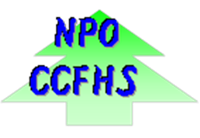 NPO法人食品保健科学情報交流協議会江東区森下3-14-3 全麺連会館2階5669-8601FAX6666-9132NPO2002-fhsinfo@ccfhs.or.jp＊緊急時等対応　運営委員長北村忠夫E-mail: t.kita34-91@jcom.zaq.ne.jpTel: 090-9818-8721         講演会参加費(資料代)を下記のいずれかの金融機関にお振込みください。※恐れ入りますが振込み手数料はご負担下さい。※請求書等の必要な方、支払時期について11月４日（金）までに入金できない方はご相談に応じます。※請求書用紙は、下記お申し込み要領をご確認の上、別添ワード文書をお使いいただき、宛先ご記入の上返信ください。